Запросо предоставлении разъяснений.26.05.2017 года на официальном сайте РФ для размещения информации о размещении заказов на поставки товаров, выполнение работ, оказание услуг http://zakupki.gov.ru был размещён заказ № 0187300005817000151 на поставку ученической мебели для нужд Муниципального бюджетного общеобразовательного учреждения «СОШ №2». Закупка была объявлена в форме аукциона в электронной форме. Запрос на разъяснение:Добрый день! Прошу внести изменения в п. 1 технического задания "Стол ученический 2-местный регулируемый 4-6 гр." В ГОСТ 11015-93 (ИСО 5970-79) Столы ученические. Типы и функциональные размеры (с Изменением N 1) указано, что " 2.5 Столы типа II должны регулироваться по высоте на три номера: 3-5 и 5-7." Прошу внести изменения в п. 2 технического задания "Стул ученический регулируемый 4-6 гр." В ГОСТ 11016-93 (ИСО 5970-79) Стулья ученические. Типы и функциональные размеры (с Изменениями N 1, 2) указано, что " 2.4 Высота сиденья в стульях типа II должна регулироваться на три номера: 3-5 и 5-7.Разъяснения положений документации от 26.05.2017г.на размещенный заказ № 0187300005817000151 поставка ученической мебелидля нужд Муниципального бюджетного общеобразовательного учреждения  «СОШ №2»В ближайшее время будут внесены  изменения в извещение  и документацию аукциона в электронной форме № 0187300005817000151 на право заключения гражданско-правового договора  на поставу ученической мебели для нужд муниципального бюджетного общеобразовательного учреждения «Средняя общеобразовательная школа № 2» города Югорска. Директор  школы                                                                                                          И.А. ЕфремоваИсполнитель:Заведующий хозяйством групп детей дошкольного возраста  Никулина О.А, 2-58-69Управление образованияадминистрации города ЮгорскаМуниципальное бюджетное общеобразовательное учреждение «Средняя общеобразовательная школа № 2»Мира ул.,  д. 85,  г. Югорск,  628260, Ханты-Мансийский автономный округ- Югра, Тюменская область,Тел./ факс (34675) 7-02-62E -  mail: yugorskschool2@mail.ru  ОКПО 40781326, ИНН/КПП 8622002625/86220100129.05.2017 г. № 906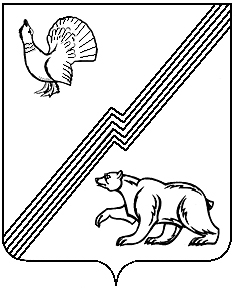 